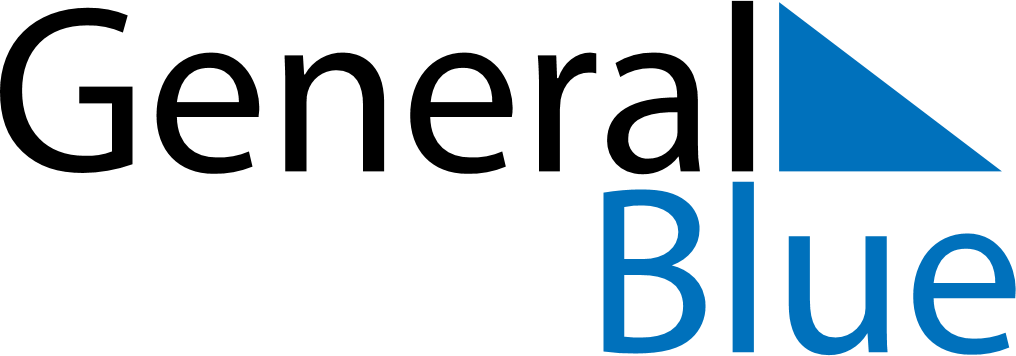 November 2024November 2024November 2024November 2024November 2024November 2024Pargas, Southwest Finland, FinlandPargas, Southwest Finland, FinlandPargas, Southwest Finland, FinlandPargas, Southwest Finland, FinlandPargas, Southwest Finland, FinlandPargas, Southwest Finland, FinlandSunday Monday Tuesday Wednesday Thursday Friday Saturday 1 2 Sunrise: 7:54 AM Sunset: 4:34 PM Daylight: 8 hours and 39 minutes. Sunrise: 7:57 AM Sunset: 4:31 PM Daylight: 8 hours and 34 minutes. 3 4 5 6 7 8 9 Sunrise: 7:59 AM Sunset: 4:28 PM Daylight: 8 hours and 28 minutes. Sunrise: 8:02 AM Sunset: 4:26 PM Daylight: 8 hours and 23 minutes. Sunrise: 8:05 AM Sunset: 4:23 PM Daylight: 8 hours and 18 minutes. Sunrise: 8:07 AM Sunset: 4:21 PM Daylight: 8 hours and 13 minutes. Sunrise: 8:10 AM Sunset: 4:18 PM Daylight: 8 hours and 8 minutes. Sunrise: 8:12 AM Sunset: 4:16 PM Daylight: 8 hours and 3 minutes. Sunrise: 8:15 AM Sunset: 4:13 PM Daylight: 7 hours and 58 minutes. 10 11 12 13 14 15 16 Sunrise: 8:18 AM Sunset: 4:11 PM Daylight: 7 hours and 53 minutes. Sunrise: 8:20 AM Sunset: 4:08 PM Daylight: 7 hours and 48 minutes. Sunrise: 8:23 AM Sunset: 4:06 PM Daylight: 7 hours and 43 minutes. Sunrise: 8:25 AM Sunset: 4:04 PM Daylight: 7 hours and 38 minutes. Sunrise: 8:28 AM Sunset: 4:02 PM Daylight: 7 hours and 33 minutes. Sunrise: 8:30 AM Sunset: 3:59 PM Daylight: 7 hours and 28 minutes. Sunrise: 8:33 AM Sunset: 3:57 PM Daylight: 7 hours and 24 minutes. 17 18 19 20 21 22 23 Sunrise: 8:35 AM Sunset: 3:55 PM Daylight: 7 hours and 19 minutes. Sunrise: 8:38 AM Sunset: 3:53 PM Daylight: 7 hours and 14 minutes. Sunrise: 8:40 AM Sunset: 3:51 PM Daylight: 7 hours and 10 minutes. Sunrise: 8:43 AM Sunset: 3:49 PM Daylight: 7 hours and 5 minutes. Sunrise: 8:45 AM Sunset: 3:47 PM Daylight: 7 hours and 1 minute. Sunrise: 8:48 AM Sunset: 3:45 PM Daylight: 6 hours and 57 minutes. Sunrise: 8:50 AM Sunset: 3:43 PM Daylight: 6 hours and 53 minutes. 24 25 26 27 28 29 30 Sunrise: 8:53 AM Sunset: 3:41 PM Daylight: 6 hours and 48 minutes. Sunrise: 8:55 AM Sunset: 3:40 PM Daylight: 6 hours and 44 minutes. Sunrise: 8:57 AM Sunset: 3:38 PM Daylight: 6 hours and 40 minutes. Sunrise: 8:59 AM Sunset: 3:36 PM Daylight: 6 hours and 37 minutes. Sunrise: 9:02 AM Sunset: 3:35 PM Daylight: 6 hours and 33 minutes. Sunrise: 9:04 AM Sunset: 3:33 PM Daylight: 6 hours and 29 minutes. Sunrise: 9:06 AM Sunset: 3:32 PM Daylight: 6 hours and 26 minutes. 